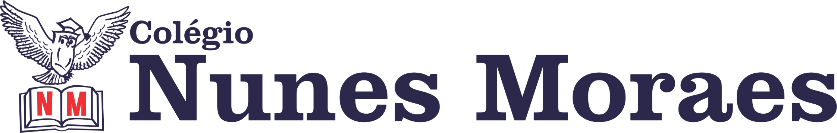 Que a troca de energia entre você e seus professores seja muito positiva! ►1ª AULA: 13h -13:55’ - FÍSICA    –   PROFESSOR  DENILSON SOUSA  CAPÍTULO  07 – LEIS DE NEWTON -  PLANO INCLINADO E FORÇA DE ATRITO (Conclusão)  / Capitulo 08 – forças em trajetórias curvilíneas (Introdução)1° passo: Organize-se com seu material, livro de Física, caderno, caneta, lápis e borracha  2° passo: Acompanhe a videoaula com o professor Denilson Sousa finalizando os exercícios do capítulo 07. Assista à aula no seguinte link:https://youtu.be/1528BytDY-c3° passo: leia as páginas de 02 a 05. 4° passo: Faça a transcrição das soluções dos exercícios resolvidos da página 06 e 07 q. 1 e 2. Envie foto da atividade corrigida  para NUNES MORAES 1ºA e 1ºB. Escreva a matéria, seu nome e seu número em cada página.►2ª AULA: 13:55’-14:50’ - INGLÊS    – PROFESSORA MONNALYSA FONTINELE       CAPÍTULO  9 – SIMPLE FUTUREPáginas 10 a 17.1- Assista à aula do link abaixo. Assista até 15 minutos.https://youtu.be/o9kM7I51KKs2– Acesse o Google meet – link será enviado na hora da aula - para resolvermos as páginas 11 a 13.3 – Acompanhe a correção das atividades. *Não conseguiu acessar o Google meet? Resolva as atividades com a explicação por esse link.https://www.youtube.com/watch?v=FQnvUWKB4yI4-  Envie foto da atividade corrigida  para NUNES MORAES 1ºA e 1ºB. Escreva a matéria, seu nome e seu número em cada página.5- Atividade de casa: Na semana que vem vocês farão uma atividade no portal SAS sobre os capítulos 5, 6 e 7. Peço que, como atividade de casa, você estudem, se preparem e confiram se vocês conseguem acessar o portal SAS direitinho.►3ª AULA: 14:50’-15:45’  -INT. TEXTUAL  -  PROFESSORA  TATYELLEN PAIVA     CAPÍTULO 9 – O INTERLOCUTOR►INTERVALO: 15:45’-16:10’   ►4ª AULA:   16:10’-17:05’ -  BIOLOGIA 1 -    PROFESSOR  GONZAGA MARTINS CAPÍTULO 6  - FOTOSSÍNTESE E QUIMIOSSÍNTESEPasso 1 - Realize a leitura da teoria proposta ao longo do capítulo (páginas 14 a 20).Passo 2 –  Acesse o Google Meet para participar da aula online - Conclusão do capítulo 6.    O link será enviado no grupo de whatsapp. neste link: https://meet.google.com/Caso você não consiga acessar a aula pelo google meet, comunique-se com a coordenação e realize os passos seguintes.Passo 3 – Correção dos exercícios 1 a 5 da seção "Atividades para sala" (páginas 21 e 22).Caso você não consiga acessar a aula pelo google meet, corrija sua atividade pelo gabarito disponibilizado no portal  SAS.Passo 4 - Faça os exercícios 6 a 10 da seção "Atividades Propostas" (páginas 24 e 25).Envie foto da atividade corrigida  para NUNES MORAES 1ºA e 1ºB. Escreva a matéria, seu nome e seu número em cada página.►5ª AULA:   17:05’ – 18:00’   -   FÍSICA    –   PROFESSOR  DENILSON SOUSA  CAPÍTULO 08 – FORÇAS EM TRAJETÓRIAS CURVILÍNEAS1° passo: Organize-se com seu material, livro de Física, caderno, caneta, lápis e borracha  2° passo: Acesse o link disponibilizado no grupo da sala no WhatsApp para a aula na plataforma Google Meet. O professor Denilson apresentará a parte teórica do cap. 08.Caso você não consiga acessar a aula pelo google meet, comunique-se com a coordenação e assista à videoaula SAS  no link abaixo. Depois realize o 3º passo.https://www.youtube.com/watch?time_continue=1505&v=WRpXqQqv1DM&feature=emb_logo3° passo: Baseado em seus conhecimentos resolva as questões:  p. 09 Q. 3 e 4 Envie foto da atividade corrigida  para NUNES MORAES 1ºA e 1ºB. Escreva a matéria, seu nome e seu número em cada página.ETAPADESENVOLVIMENTO MATERIAL PÁGINA DA APOSTILA SAS/ QUESTÕES1Resolva os exercícios.Envie foto da atividade corrigida  para NUNES MORAES 1ºA e 1ºB. Escreva a matéria, seu nome e seu número em cada página.Livro SAS 0316 e 17(questões 5 a 8)2Acesse o link disponibilizado no grupo para a aula na plataforma Google Meet. Caso você não consiga acessar a aula pelo google meet, comunique-se com a coordenação, assista à videoaula e realize os passos seguintes.https://www.youtube.com/watch?v=sUJwsuOVDB8&list=PL0MlWarTr_1bmCyoOn3DdFgGs_72RitP7&index=56(ASSISTA DE 26’:14’’ ATÉ O FINAL)  Celular ou computador com acesso à internet.--3Atente-se à correção da atividade.Na videoaula a correção não está completa; complemente-a pelo gabarito disponível na plataforma SAS.Livro SAS 0316 e 17(questões 5 a 8)